HAKUMENETTELYMaa- ja metsätalousministeriölle osoitetut hakemukset toimitetaan ensisijaisesti sähköisenä osoitteella kirjaamo.mmm@gov.fi. Hakemuksiin oheistetaan keskusjärjestö lausunto.Maa- ja metsätalousministeriölle osoitetut hakemukset voidaan koota yhteen Suomen Hippos ry:ssä, jolloin keskusjärjestö oheistaa hakemuksiin lausuntonsa sekä yhteenvedon liittojen hakemuksista. Hakuaika viimeistään 8.12.2023.  ANSÖKANAnsökningarna riktas till jord- och skogsbruksministeriet och lämnas i första hand elektroniskt på adressen: kirjaamo.mmm@gov.fi. Till ansökningarna fogas centralorganisationens utlåtande.Ansökningarna kan sammanställas av Finlands Hippos rf som bifogar sitt utlåtande till ansökningarna och en sammanfattning av förbundens ansökningar. Ansökningstiden går ut den 8 december 2023. 
TÄYTTÖOHJEET	Avustusta koskeva hakemus on toimitettava maa- ja metsätalousministeriölle hakuilmoituksessa ilmoitetun aikataulun mukaan. Hyväksyttävät kulut: - neuvontaan käytetyn työajan mukaiset henkilöstökulut- neuvontaan liittyvät koulutus-, toimitila-, kalusto-, toimisto- ja hallintokulut.Mikäli vuoden 2024 talousarvion hyväksyttävät kulut ovat yli 10 prosenttia suuremmat kuin vuoden 2022 tilinpäätöksessä, muutos on perusteltava erillisellä liitteellä.
Lähtökohtana on, että avustus yhdessä neuvontaan kohdistuvien tulojen kanssa voi olla enintään yhtä suuri kuin hyväksytyt kulut. Ilmoitetaan täysinä euroina.Toiminnan suunnittelussa tavoitteet määritellään käytännönläheisesti siten, että niiden saavuttamista on mahdollista seurata. Lisäksi arvioidaan mitä vaikutuksia toiminnalla saadaan aikaan heti ja mitä tulevaisuudessa.Allekirjoituksellaan hakija vakuuttaa, että hakemuksen tiedot ovat oikein ja hyväksyy, että avustustietoja voidaan julkistaa myöntävän ministeriön toimesta. 
LIITTEET:Yhteisön hyväksytty toimintasuunnitelma vuodelle 2024Yhteisön vahvistettu talousarvio vuodelle 2024Ilmoitus de minimis -tuestaYhteisön hevosalan neuvonnalle asettamat tavoitteet vuodelle 2024MAA- JA METSÄTALOUSMINISTERIÖ  PL 30  00023 VALTIONEUVOSTO  |  S-POSTIOSOITE: kirjaamo.mmm@gov.fiANVISNINGAR FÖR IFYLLANDETAnsökan om understöd ska lämnas in till jord- och skogsbruksministeriet inom den tidsfrist som anges i
 ansökningsformuläret.
1)    Godtagbara kostnader: - personalkostnader enligt den arbetstid som använts för rådgivningen- kostnader för utbildning, lokaler och utrustning, kontors- och förvaltningskostnaderOm de godtagbara kostnaderna i budgeten 2024 är över 10 procent större än i bokslutet 2022, ska motiveringen till förändringen anges på en separat bilaga2)	Utgångspunkten är att understödet och inkomsterna från rådgivningen kan vara högst lika stora som de godkända kostnaderna. Anges i hela euro.3)	I planeringen av verksamheten ska målen definieras på ett praktiskt sätt så att uppnåendet av dem kan följas upp. Man bedömer också vilka effekter verksamheten ger genast och i framtiden.4)	Genom sin underskrift försäkrar den sökande att uppgifterna i ansökan är korrekta och godkänner att uppgifter om understödet kan publiceras av det beviljande ministeriet.
BILAGOR:Sammanslutningens godkända verksamhetsplanSammanslutningens fastställd budget 2024Meddelande om de minimis -stödSammanslutningens mål för rådgivning inom hästområdet 2024
JORD- OCH SKOGSBRUKSMINISTERIET  |  PB 30  00023 STATSRÅDET  |  E-POSTADRESS: registratorskontoret.jsm@gov.fi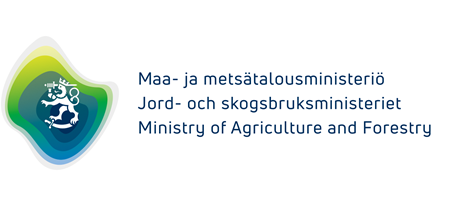 HAKEMUSvaltionavustuksen saamiseksi, YLEISAVUSTUSANSÖKANom statsunderstöd, ALLMÄNT UNDERSTÖDHAKEMUSvaltionavustuksen saamiseksi, YLEISAVUSTUSANSÖKANom statsunderstöd, ALLMÄNT UNDERSTÖDHAKEMUSvaltionavustuksen saamiseksi, YLEISAVUSTUSANSÖKANom statsunderstöd, ALLMÄNT UNDERSTÖDHAKEMUSvaltionavustuksen saamiseksi, YLEISAVUSTUSANSÖKANom statsunderstöd, ALLMÄNT UNDERSTÖDHakemus vuodeksi • Ansökan för årHakemus vuodeksi • Ansökan för årHakemus vuodeksi • Ansökan för årHakemus vuodeksi • Ansökan för år20HAKIJA1) • SÖKANDE1)HAKIJA1) • SÖKANDE1)HAKIJA1) • SÖKANDE1)HAKIJA1) • SÖKANDE1)HAKIJA1) • SÖKANDE1)HAKIJA1) • SÖKANDE1)Nimi • NamnNimi • NamnNimilyhenne • NamnförkortningNimilyhenne • NamnförkortningNimilyhenne • NamnförkortningNimilyhenne • NamnförkortningKotipaikka • HemortKotipaikka • HemortYhteyshenkilö • KontaktpersonYhteyshenkilö • KontaktpersonYhteyshenkilö • KontaktpersonYhteyshenkilö • KontaktpersonNimenkirjoitusoikeuden omaavien henkilöiden nimet • Personer med rätt att teckna sammanslutningens namn Nimenkirjoitusoikeuden omaavien henkilöiden nimet • Personer med rätt att teckna sammanslutningens namn Nimenkirjoitusoikeuden omaavien henkilöiden nimet • Personer med rätt att teckna sammanslutningens namn Nimenkirjoitusoikeuden omaavien henkilöiden nimet • Personer med rätt att teckna sammanslutningens namn Nimenkirjoitusoikeuden omaavien henkilöiden nimet • Personer med rätt att teckna sammanslutningens namn Nimenkirjoitusoikeuden omaavien henkilöiden nimet • Personer med rätt att teckna sammanslutningens namn Y-tunnus • FO-nummerY-tunnus • FO-nummerTilinumero IBAN-muodossa • Kontonummer i IBAN-formatTilinumero IBAN-muodossa • Kontonummer i IBAN-formatTilinumero IBAN-muodossa • Kontonummer i IBAN-formatTilinumero IBAN-muodossa • Kontonummer i IBAN-formatLähiosoite • NäradressLähiosoite • NäradressPostinumero ja -toimipaikka • Postnummer och postkontorPostinumero ja -toimipaikka • Postnummer och postkontorPostinumero ja -toimipaikka • Postnummer och postkontorPostinumero ja -toimipaikka • Postnummer och postkontorHakijaorganisaation ja yhteyshenkilön sähköpostiosoitteet • Den sökande organisationens och kontaktpersonens e-postadresserHakijaorganisaation ja yhteyshenkilön sähköpostiosoitteet • Den sökande organisationens och kontaktpersonens e-postadresserPuhelin • TelefonPuhelin • TelefonPuhelin • TelefonPuhelin • TelefonInternetosoite • WebbadressInternetosoite • WebbadressInternetosoite • WebbadressInternetosoite • WebbadressInternetosoite • WebbadressInternetosoite • WebbadressArvonlisäverovelvollisuus  • Momsskyldighet ALV-velvollinen koko toiminnasta •  Momsskyldigheten gäller för hela verksamheten  ALV-velvollinen valtionavustuksella rahoitetusta toiminnasta  • Momsskyldig för den verksamhet som finansieras med statsunderstöd ei ALV-velvollinen •  Inte momsskyldigArvonlisäverovelvollisuus  • Momsskyldighet ALV-velvollinen koko toiminnasta •  Momsskyldigheten gäller för hela verksamheten  ALV-velvollinen valtionavustuksella rahoitetusta toiminnasta  • Momsskyldig för den verksamhet som finansieras med statsunderstöd ei ALV-velvollinen •  Inte momsskyldigArvonlisäverovelvollisuus  • Momsskyldighet ALV-velvollinen koko toiminnasta •  Momsskyldigheten gäller för hela verksamheten  ALV-velvollinen valtionavustuksella rahoitetusta toiminnasta  • Momsskyldig för den verksamhet som finansieras med statsunderstöd ei ALV-velvollinen •  Inte momsskyldigArvonlisäverovelvollisuus  • Momsskyldighet ALV-velvollinen koko toiminnasta •  Momsskyldigheten gäller för hela verksamheten  ALV-velvollinen valtionavustuksella rahoitetusta toiminnasta  • Momsskyldig för den verksamhet som finansieras med statsunderstöd ei ALV-velvollinen •  Inte momsskyldigArvonlisäverovelvollisuus  • Momsskyldighet ALV-velvollinen koko toiminnasta •  Momsskyldigheten gäller för hela verksamheten  ALV-velvollinen valtionavustuksella rahoitetusta toiminnasta  • Momsskyldig för den verksamhet som finansieras med statsunderstöd ei ALV-velvollinen •  Inte momsskyldigArvonlisäverovelvollisuus  • Momsskyldighet ALV-velvollinen koko toiminnasta •  Momsskyldigheten gäller för hela verksamheten  ALV-velvollinen valtionavustuksella rahoitetusta toiminnasta  • Momsskyldig för den verksamhet som finansieras med statsunderstöd ei ALV-velvollinen •  Inte momsskyldigLupa sähköiseen asiointiin (avustuspäätös lähetetään hakemuksessa ilmoitettuun sähköpostiosoitteeseen) • Samtycke till elektronisk kommunikation (understödsbeslutet sänds till den e-postadress som anges i ansökan) Kyllä • Ja  Ei • NejLupa sähköiseen asiointiin (avustuspäätös lähetetään hakemuksessa ilmoitettuun sähköpostiosoitteeseen) • Samtycke till elektronisk kommunikation (understödsbeslutet sänds till den e-postadress som anges i ansökan) Kyllä • Ja  Ei • NejLupa sähköiseen asiointiin (avustuspäätös lähetetään hakemuksessa ilmoitettuun sähköpostiosoitteeseen) • Samtycke till elektronisk kommunikation (understödsbeslutet sänds till den e-postadress som anges i ansökan) Kyllä • Ja  Ei • NejLupa sähköiseen asiointiin (avustuspäätös lähetetään hakemuksessa ilmoitettuun sähköpostiosoitteeseen) • Samtycke till elektronisk kommunikation (understödsbeslutet sänds till den e-postadress som anges i ansökan) Kyllä • Ja  Ei • NejLupa sähköiseen asiointiin (avustuspäätös lähetetään hakemuksessa ilmoitettuun sähköpostiosoitteeseen) • Samtycke till elektronisk kommunikation (understödsbeslutet sänds till den e-postadress som anges i ansökan) Kyllä • Ja  Ei • NejLupa sähköiseen asiointiin (avustuspäätös lähetetään hakemuksessa ilmoitettuun sähköpostiosoitteeseen) • Samtycke till elektronisk kommunikation (understödsbeslutet sänds till den e-postadress som anges i ansökan) Kyllä • Ja  Ei • NejOnko hakija tai tämän edustaja tuomittu lainvoimaisella päätöksellä rangaistukseen valtionavustuksen myöntövuonna tai sitä edeltäneinä kahtena edellisenä vuotena luvattoman ulkomaisen työvoiman käytöstä tai työnantajan ulkomaalaisrikkomuksesta? Mikäli vastaus on kyllä, tulee avustuksen hakijan antaa asiasta lisäselvitys. •  Har sökanden eller hens företrädare genom en lagakraftvunnen dom under året för beviljande av statsunderstödet eller de två föregående åren dömts till straff för att ha anlitat utländsk arbetskraft som saknar tillstånd eller för utlänningsförseelse av arbetsgivare? Om svaret är ja, ska sökanden ge en ytterligare utredning i ärendet. Kyllä • Ja  Ei • NejOnko hakija tai tämän edustaja tuomittu lainvoimaisella päätöksellä rangaistukseen valtionavustuksen myöntövuonna tai sitä edeltäneinä kahtena edellisenä vuotena luvattoman ulkomaisen työvoiman käytöstä tai työnantajan ulkomaalaisrikkomuksesta? Mikäli vastaus on kyllä, tulee avustuksen hakijan antaa asiasta lisäselvitys. •  Har sökanden eller hens företrädare genom en lagakraftvunnen dom under året för beviljande av statsunderstödet eller de två föregående åren dömts till straff för att ha anlitat utländsk arbetskraft som saknar tillstånd eller för utlänningsförseelse av arbetsgivare? Om svaret är ja, ska sökanden ge en ytterligare utredning i ärendet. Kyllä • Ja  Ei • NejOnko hakija tai tämän edustaja tuomittu lainvoimaisella päätöksellä rangaistukseen valtionavustuksen myöntövuonna tai sitä edeltäneinä kahtena edellisenä vuotena luvattoman ulkomaisen työvoiman käytöstä tai työnantajan ulkomaalaisrikkomuksesta? Mikäli vastaus on kyllä, tulee avustuksen hakijan antaa asiasta lisäselvitys. •  Har sökanden eller hens företrädare genom en lagakraftvunnen dom under året för beviljande av statsunderstödet eller de två föregående åren dömts till straff för att ha anlitat utländsk arbetskraft som saknar tillstånd eller för utlänningsförseelse av arbetsgivare? Om svaret är ja, ska sökanden ge en ytterligare utredning i ärendet. Kyllä • Ja  Ei • NejOnko hakija tai tämän edustaja tuomittu lainvoimaisella päätöksellä rangaistukseen valtionavustuksen myöntövuonna tai sitä edeltäneinä kahtena edellisenä vuotena luvattoman ulkomaisen työvoiman käytöstä tai työnantajan ulkomaalaisrikkomuksesta? Mikäli vastaus on kyllä, tulee avustuksen hakijan antaa asiasta lisäselvitys. •  Har sökanden eller hens företrädare genom en lagakraftvunnen dom under året för beviljande av statsunderstödet eller de två föregående åren dömts till straff för att ha anlitat utländsk arbetskraft som saknar tillstånd eller för utlänningsförseelse av arbetsgivare? Om svaret är ja, ska sökanden ge en ytterligare utredning i ärendet. Kyllä • Ja  Ei • NejOnko hakija tai tämän edustaja tuomittu lainvoimaisella päätöksellä rangaistukseen valtionavustuksen myöntövuonna tai sitä edeltäneinä kahtena edellisenä vuotena luvattoman ulkomaisen työvoiman käytöstä tai työnantajan ulkomaalaisrikkomuksesta? Mikäli vastaus on kyllä, tulee avustuksen hakijan antaa asiasta lisäselvitys. •  Har sökanden eller hens företrädare genom en lagakraftvunnen dom under året för beviljande av statsunderstödet eller de två föregående åren dömts till straff för att ha anlitat utländsk arbetskraft som saknar tillstånd eller för utlänningsförseelse av arbetsgivare? Om svaret är ja, ska sökanden ge en ytterligare utredning i ärendet. Kyllä • Ja  Ei • NejOnko hakija tai tämän edustaja tuomittu lainvoimaisella päätöksellä rangaistukseen valtionavustuksen myöntövuonna tai sitä edeltäneinä kahtena edellisenä vuotena luvattoman ulkomaisen työvoiman käytöstä tai työnantajan ulkomaalaisrikkomuksesta? Mikäli vastaus on kyllä, tulee avustuksen hakijan antaa asiasta lisäselvitys. •  Har sökanden eller hens företrädare genom en lagakraftvunnen dom under året för beviljande av statsunderstödet eller de två föregående åren dömts till straff för att ha anlitat utländsk arbetskraft som saknar tillstånd eller för utlänningsförseelse av arbetsgivare? Om svaret är ja, ska sökanden ge en ytterligare utredning i ärendet. Kyllä • Ja  Ei • NejOnko hakijalle määrätty lainvoimaisella päätöksellä työsopimuslaissa tarkoitettu seuraamusmaksu? Mikäli vastaus on kyllä, tulee avustuksen hakijan antaa asiasta lisäselvitys. •  Har sökanden genom ett lagakraftvunnet beslut belagts med en påföljdsavgift enligt arbetsavtalslagen? Om svaret är ja, ska sökanden ge en ytterligare utredning i ärendet. Kyllä • Ja  Ei • NejOnko hakijalle määrätty lainvoimaisella päätöksellä työsopimuslaissa tarkoitettu seuraamusmaksu? Mikäli vastaus on kyllä, tulee avustuksen hakijan antaa asiasta lisäselvitys. •  Har sökanden genom ett lagakraftvunnet beslut belagts med en påföljdsavgift enligt arbetsavtalslagen? Om svaret är ja, ska sökanden ge en ytterligare utredning i ärendet. Kyllä • Ja  Ei • NejOnko hakijalle määrätty lainvoimaisella päätöksellä työsopimuslaissa tarkoitettu seuraamusmaksu? Mikäli vastaus on kyllä, tulee avustuksen hakijan antaa asiasta lisäselvitys. •  Har sökanden genom ett lagakraftvunnet beslut belagts med en påföljdsavgift enligt arbetsavtalslagen? Om svaret är ja, ska sökanden ge en ytterligare utredning i ärendet. Kyllä • Ja  Ei • NejOnko hakijalle määrätty lainvoimaisella päätöksellä työsopimuslaissa tarkoitettu seuraamusmaksu? Mikäli vastaus on kyllä, tulee avustuksen hakijan antaa asiasta lisäselvitys. •  Har sökanden genom ett lagakraftvunnet beslut belagts med en påföljdsavgift enligt arbetsavtalslagen? Om svaret är ja, ska sökanden ge en ytterligare utredning i ärendet. Kyllä • Ja  Ei • NejOnko hakijalle määrätty lainvoimaisella päätöksellä työsopimuslaissa tarkoitettu seuraamusmaksu? Mikäli vastaus on kyllä, tulee avustuksen hakijan antaa asiasta lisäselvitys. •  Har sökanden genom ett lagakraftvunnet beslut belagts med en påföljdsavgift enligt arbetsavtalslagen? Om svaret är ja, ska sökanden ge en ytterligare utredning i ärendet. Kyllä • Ja  Ei • NejOnko hakijalle määrätty lainvoimaisella päätöksellä työsopimuslaissa tarkoitettu seuraamusmaksu? Mikäli vastaus on kyllä, tulee avustuksen hakijan antaa asiasta lisäselvitys. •  Har sökanden genom ett lagakraftvunnet beslut belagts med en påföljdsavgift enligt arbetsavtalslagen? Om svaret är ja, ska sökanden ge en ytterligare utredning i ärendet. Kyllä • Ja  Ei • NejAVUSTETTAVAN TOIMINNAN TIEDOT • UPPGIFTER OM DEN UNDERSTÖDDA VERKSAMHETENAVUSTETTAVAN TOIMINNAN TIEDOT • UPPGIFTER OM DEN UNDERSTÖDDA VERKSAMHETENAVUSTETTAVAN TOIMINNAN TIEDOT • UPPGIFTER OM DEN UNDERSTÖDDA VERKSAMHETENAVUSTETTAVAN TOIMINNAN TIEDOT • UPPGIFTER OM DEN UNDERSTÖDDA VERKSAMHETENAVUSTETTAVAN TOIMINNAN TIEDOT • UPPGIFTER OM DEN UNDERSTÖDDA VERKSAMHETENAVUSTETTAVAN TOIMINNAN TIEDOT • UPPGIFTER OM DEN UNDERSTÖDDA VERKSAMHETENVuoden 2024 talousarvion mukaiset, hevosalan neuvontaan liittyvät hyväksyttävät kulut1/ Godtagbara utgifter för rådgivningen inom hästområdet enligt budgeten för 20241        Vuoden 2024 talousarvion mukaiset, hevosalan neuvontaan liittyvät hyväksyttävät kulut1/ Godtagbara utgifter för rådgivningen inom hästområdet enligt budgeten för 20241        Vuoden 2022 tilinpäätöksen mukaiset, hevosalan neuvontaan liittyvät hyväksyttävät kulut / Godtagbara utgifter för rådgivningen inom hästområdet enligt bokslutet för 2022Vuoden 2022 tilinpäätöksen mukaiset, hevosalan neuvontaan liittyvät hyväksyttävät kulut / Godtagbara utgifter för rådgivningen inom hästområdet enligt bokslutet för 2022Vuoden 2024 talousarvion mukaiset, hevosalan neuvontaan liittyvät tulot / Inkomster från rådgivningen inom hästområdet enligt budgeten för 2024Vuoden 2024 talousarvion mukaiset, hevosalan neuvontaan liittyvät tulot / Inkomster från rådgivningen inom hästområdet enligt budgeten för 2024Haettavan avustuksen määrä (euroa) v:lle 20242  / Understödsbelopp som söks (euro) för år 20242Haettavan avustuksen määrä (euroa) v:lle 20242  / Understödsbelopp som söks (euro) för år 20242Myönnetty avustuksen määrä (euroa) v:lle 2023 / Understödsbelopp som beviljats (euro) för år 2023Myönnetty avustuksen määrä (euroa) v:lle 2023 / Understödsbelopp som beviljats (euro) för år 2023Haettava avustusosuus hyväksyttävistä kuluista (%) / Andel av de godtagbara kostnaderna som söks i understöd (%)Haettava avustusosuus hyväksyttävistä kuluista (%) / Andel av de godtagbara kostnaderna som söks i understöd (%)Arvio yhteisön henkilöstömäärästä v. 2024 (0,1 htv:n tarkkuudella) / Uppskattning av antalet anställda år 2024 (med 0,1 årsverkens noggrannhet)Arvio yhteisön henkilöstömäärästä v. 2024 (0,1 htv:n tarkkuudella) / Uppskattning av antalet anställda år 2024 (med 0,1 årsverkens noggrannhet)Arvio työajan käytöstä neuvontaan (%) / Uppskattning av arbetstiden som används för rådgivningen (%)Arvio työajan käytöstä neuvontaan (%) / Uppskattning av arbetstiden som används för rådgivningen (%)Haetaanko/ onko avustettavaan toimintaan haettu muuta julkista tukea  • Söks det / har det sökts annat offentligt stöd för den understödda verksamheten   Ei • Nej On, haettu määrä ja taho, jolta on haettu (tarkempi selvitys liitteessä).      Ja, hur stort belopp och hos vilken instans har stöd sökts (närmare redogörelse i bilagan).(de minimis -stöd).Haetaanko/ onko avustettavaan toimintaan haettu muuta julkista tukea  • Söks det / har det sökts annat offentligt stöd för den understödda verksamheten   Ei • Nej On, haettu määrä ja taho, jolta on haettu (tarkempi selvitys liitteessä).      Ja, hur stort belopp och hos vilken instans har stöd sökts (närmare redogörelse i bilagan).(de minimis -stöd).Haetaanko/ onko avustettavaan toimintaan haettu muuta julkista tukea  • Söks det / har det sökts annat offentligt stöd för den understödda verksamheten   Ei • Nej On, haettu määrä ja taho, jolta on haettu (tarkempi selvitys liitteessä).      Ja, hur stort belopp och hos vilken instans har stöd sökts (närmare redogörelse i bilagan).(de minimis -stöd).Haetaanko/ onko avustettavaan toimintaan haettu muuta julkista tukea  • Söks det / har det sökts annat offentligt stöd för den understödda verksamheten   Ei • Nej On, haettu määrä ja taho, jolta on haettu (tarkempi selvitys liitteessä).      Ja, hur stort belopp och hos vilken instans har stöd sökts (närmare redogörelse i bilagan).(de minimis -stöd).Haetaanko/ onko avustettavaan toimintaan haettu muuta julkista tukea  • Söks det / har det sökts annat offentligt stöd för den understödda verksamheten   Ei • Nej On, haettu määrä ja taho, jolta on haettu (tarkempi selvitys liitteessä).      Ja, hur stort belopp och hos vilken instans har stöd sökts (närmare redogörelse i bilagan).(de minimis -stöd).Haetaanko/ onko avustettavaan toimintaan haettu muuta julkista tukea  • Söks det / har det sökts annat offentligt stöd för den understödda verksamheten   Ei • Nej On, haettu määrä ja taho, jolta on haettu (tarkempi selvitys liitteessä).      Ja, hur stort belopp och hos vilken instans har stöd sökts (närmare redogörelse i bilagan).(de minimis -stöd).Yhteisön hevosalan neuvonnalle asettamat tavoitteet vuodelle 20243) (voidaan jatkaa liitteessä) • Sammanslutningens mål för rådgivning inom hästområdet 2024 3)  (kan fortsätta i bilagan) Yhteisön hevosalan neuvonnalle asettamat tavoitteet vuodelle 20243) (voidaan jatkaa liitteessä) • Sammanslutningens mål för rådgivning inom hästområdet 2024 3)  (kan fortsätta i bilagan) Yhteisön hevosalan neuvonnalle asettamat tavoitteet vuodelle 20243) (voidaan jatkaa liitteessä) • Sammanslutningens mål för rådgivning inom hästområdet 2024 3)  (kan fortsätta i bilagan) Yhteisön hevosalan neuvonnalle asettamat tavoitteet vuodelle 20243) (voidaan jatkaa liitteessä) • Sammanslutningens mål för rådgivning inom hästområdet 2024 3)  (kan fortsätta i bilagan) Yhteisön hevosalan neuvonnalle asettamat tavoitteet vuodelle 20243) (voidaan jatkaa liitteessä) • Sammanslutningens mål för rådgivning inom hästområdet 2024 3)  (kan fortsätta i bilagan) Yhteisön hevosalan neuvonnalle asettamat tavoitteet vuodelle 20243) (voidaan jatkaa liitteessä) • Sammanslutningens mål för rådgivning inom hästområdet 2024 3)  (kan fortsätta i bilagan) ALLEKIRJOITUS • UNDERSKRIFTAllekirjoituksellani vakuutan hakemuksen tiedot oikeiksi ja hyväksyn, että avustustietoja voidaan julkistaa myöntävän ministeriön toimesta. Lisäksi vakuutan, että yritykseni ei ole EU:n valtiontukisäännösten tarkoittama taloudellisissa vaikeuksissa oleva yritys, eikä Euroopan komissio ole aiemmin antanut yritystä koskevaa perintämääräystä. Yrityksen taloudellisen toiminnan jatkuvuuden vaarantuessa otan viipymättä yhteyttä tuen myöntäjään. • Genom min underskrift försäkrar jag att uppgifterna i ansökan är korrekta och godkänner att uppgifter om understödet kan publiceras av det beviljande ministeriet. Jag försäkrar också att mitt företag inte är ett sådant företag i ekonomiska svårigheter som avses i EU:s bestämmelser om statsunderstöd och att Europeiska kommissionen inte tidigare har utfärdat ett återbetalningskrav som berör företaget. Om kontinuiteten i företagets ekonomiska verksamhet äventyras kontaktar jag utan dröjsmål den som beviljat understödet.ALLEKIRJOITUS • UNDERSKRIFTAllekirjoituksellani vakuutan hakemuksen tiedot oikeiksi ja hyväksyn, että avustustietoja voidaan julkistaa myöntävän ministeriön toimesta. Lisäksi vakuutan, että yritykseni ei ole EU:n valtiontukisäännösten tarkoittama taloudellisissa vaikeuksissa oleva yritys, eikä Euroopan komissio ole aiemmin antanut yritystä koskevaa perintämääräystä. Yrityksen taloudellisen toiminnan jatkuvuuden vaarantuessa otan viipymättä yhteyttä tuen myöntäjään. • Genom min underskrift försäkrar jag att uppgifterna i ansökan är korrekta och godkänner att uppgifter om understödet kan publiceras av det beviljande ministeriet. Jag försäkrar också att mitt företag inte är ett sådant företag i ekonomiska svårigheter som avses i EU:s bestämmelser om statsunderstöd och att Europeiska kommissionen inte tidigare har utfärdat ett återbetalningskrav som berör företaget. Om kontinuiteten i företagets ekonomiska verksamhet äventyras kontaktar jag utan dröjsmål den som beviljat understödet.ALLEKIRJOITUS • UNDERSKRIFTAllekirjoituksellani vakuutan hakemuksen tiedot oikeiksi ja hyväksyn, että avustustietoja voidaan julkistaa myöntävän ministeriön toimesta. Lisäksi vakuutan, että yritykseni ei ole EU:n valtiontukisäännösten tarkoittama taloudellisissa vaikeuksissa oleva yritys, eikä Euroopan komissio ole aiemmin antanut yritystä koskevaa perintämääräystä. Yrityksen taloudellisen toiminnan jatkuvuuden vaarantuessa otan viipymättä yhteyttä tuen myöntäjään. • Genom min underskrift försäkrar jag att uppgifterna i ansökan är korrekta och godkänner att uppgifter om understödet kan publiceras av det beviljande ministeriet. Jag försäkrar också att mitt företag inte är ett sådant företag i ekonomiska svårigheter som avses i EU:s bestämmelser om statsunderstöd och att Europeiska kommissionen inte tidigare har utfärdat ett återbetalningskrav som berör företaget. Om kontinuiteten i företagets ekonomiska verksamhet äventyras kontaktar jag utan dröjsmål den som beviljat understödet.ALLEKIRJOITUS • UNDERSKRIFTAllekirjoituksellani vakuutan hakemuksen tiedot oikeiksi ja hyväksyn, että avustustietoja voidaan julkistaa myöntävän ministeriön toimesta. Lisäksi vakuutan, että yritykseni ei ole EU:n valtiontukisäännösten tarkoittama taloudellisissa vaikeuksissa oleva yritys, eikä Euroopan komissio ole aiemmin antanut yritystä koskevaa perintämääräystä. Yrityksen taloudellisen toiminnan jatkuvuuden vaarantuessa otan viipymättä yhteyttä tuen myöntäjään. • Genom min underskrift försäkrar jag att uppgifterna i ansökan är korrekta och godkänner att uppgifter om understödet kan publiceras av det beviljande ministeriet. Jag försäkrar också att mitt företag inte är ett sådant företag i ekonomiska svårigheter som avses i EU:s bestämmelser om statsunderstöd och att Europeiska kommissionen inte tidigare har utfärdat ett återbetalningskrav som berör företaget. Om kontinuiteten i företagets ekonomiska verksamhet äventyras kontaktar jag utan dröjsmål den som beviljat understödet.ALLEKIRJOITUS • UNDERSKRIFTAllekirjoituksellani vakuutan hakemuksen tiedot oikeiksi ja hyväksyn, että avustustietoja voidaan julkistaa myöntävän ministeriön toimesta. Lisäksi vakuutan, että yritykseni ei ole EU:n valtiontukisäännösten tarkoittama taloudellisissa vaikeuksissa oleva yritys, eikä Euroopan komissio ole aiemmin antanut yritystä koskevaa perintämääräystä. Yrityksen taloudellisen toiminnan jatkuvuuden vaarantuessa otan viipymättä yhteyttä tuen myöntäjään. • Genom min underskrift försäkrar jag att uppgifterna i ansökan är korrekta och godkänner att uppgifter om understödet kan publiceras av det beviljande ministeriet. Jag försäkrar också att mitt företag inte är ett sådant företag i ekonomiska svårigheter som avses i EU:s bestämmelser om statsunderstöd och att Europeiska kommissionen inte tidigare har utfärdat ett återbetalningskrav som berör företaget. Om kontinuiteten i företagets ekonomiska verksamhet äventyras kontaktar jag utan dröjsmål den som beviljat understödet.ALLEKIRJOITUS • UNDERSKRIFTAllekirjoituksellani vakuutan hakemuksen tiedot oikeiksi ja hyväksyn, että avustustietoja voidaan julkistaa myöntävän ministeriön toimesta. Lisäksi vakuutan, että yritykseni ei ole EU:n valtiontukisäännösten tarkoittama taloudellisissa vaikeuksissa oleva yritys, eikä Euroopan komissio ole aiemmin antanut yritystä koskevaa perintämääräystä. Yrityksen taloudellisen toiminnan jatkuvuuden vaarantuessa otan viipymättä yhteyttä tuen myöntäjään. • Genom min underskrift försäkrar jag att uppgifterna i ansökan är korrekta och godkänner att uppgifter om understödet kan publiceras av det beviljande ministeriet. Jag försäkrar också att mitt företag inte är ett sådant företag i ekonomiska svårigheter som avses i EU:s bestämmelser om statsunderstöd och att Europeiska kommissionen inte tidigare har utfärdat ett återbetalningskrav som berör företaget. Om kontinuiteten i företagets ekonomiska verksamhet äventyras kontaktar jag utan dröjsmål den som beviljat understödet.Paikka ja aika • Ort och tidHakijan nimenkirjoitukseen oikeutetun henkilön allekirjoitus ja nimenselvennys4) • Underskrift av person med rätt att teckna den sökandes namn och namnförtydligande4) Hakijan nimenkirjoitukseen oikeutetun henkilön allekirjoitus ja nimenselvennys4) • Underskrift av person med rätt att teckna den sökandes namn och namnförtydligande4) Hakijan nimenkirjoitukseen oikeutetun henkilön allekirjoitus ja nimenselvennys4) • Underskrift av person med rätt att teckna den sökandes namn och namnförtydligande4) Hakijan nimenkirjoitukseen oikeutetun henkilön allekirjoitus ja nimenselvennys4) • Underskrift av person med rätt att teckna den sökandes namn och namnförtydligande4) Hakijan nimenkirjoitukseen oikeutetun henkilön allekirjoitus ja nimenselvennys4) • Underskrift av person med rätt att teckna den sökandes namn och namnförtydligande4) 